ПРИЛОЖЕНИЕМеждународная программа «Эко-Школы/Зеленый флаг»Зеленый флаг– это хорошо известный в Европе и за ее пределами престижный экологический символ. Он присуждается образовательным организациям, которые успешно работают по международной программе «Эко-школы/Зеленый флаг».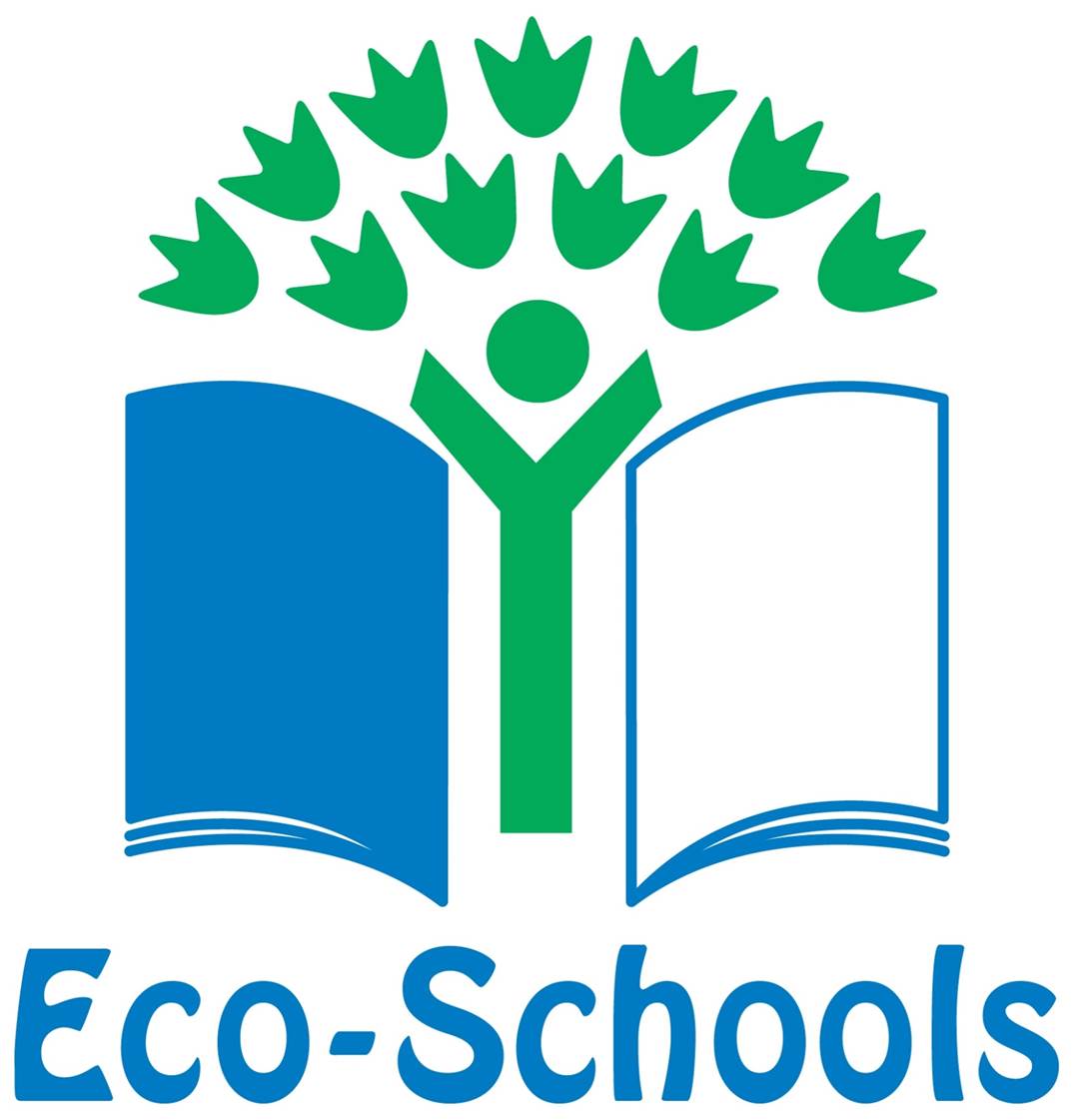 Программа направлена на воспитание подрастающего поколения, осознающего свою ответственность за сохранение окружающей среды и приумножение ее богатств, умеющего работать в команде и участвовать в принятии решений, способствующих постепенному переходу страны на путь устойчивого развития.Приоритетными темами программы являются: «Рациональное управление отходам», «Водные ресурсы», «Энергия», «Глобальное изменение климата». Учреждения – участники программы могут выбрать другие актуальные для них темы, например: «Биоразнообразие», «Здоровый образ жизни», «Разумное потребление» и т.д.Методология международной программы Эко/Школы «Зеленый флаг» основывается на семи шагах, разработанных на основе стандартов ISO 14001/EMASСоздание Экологического совета Исследование экологической ситуации в школе и ее ближайшем окруженииРазработка плана действийМониторинг и оценка выполнения планаВключение экологической тематики во все виды деятельностиПредоставление информации и сотрудничество.Формулировка и принятие Экологического кодекса
С 2009 года и наша школа является участником данной программы. За это время школа получила 11 Зеленых флагов. Совместно с ребятами принимали участие в конкурсах экологического направления, проводили экоуроки по воспитанию экологической культуры, организовывали акции, рисовали листовки и плакаты. Родители являлись активными участниками всех мероприятий, проводимых в школе.Экологи за работой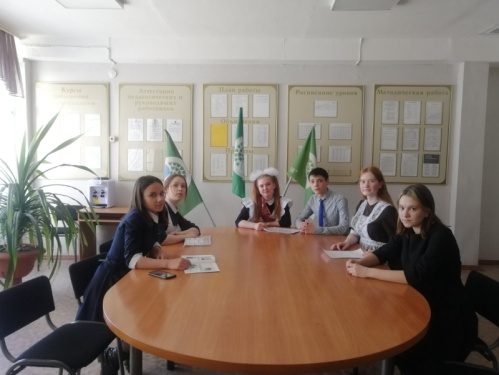 Классный час в 6 б  классе «Мы в ответе за будущее планеты»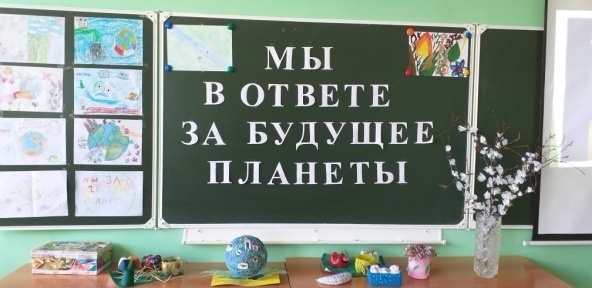 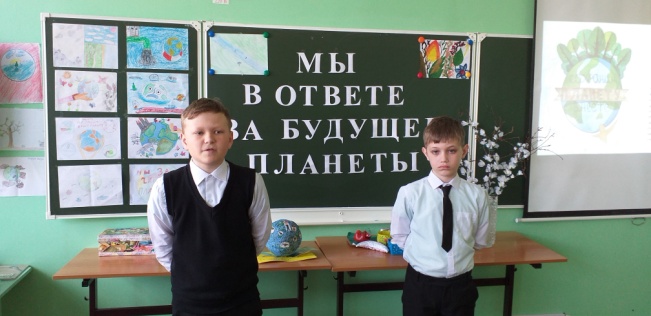 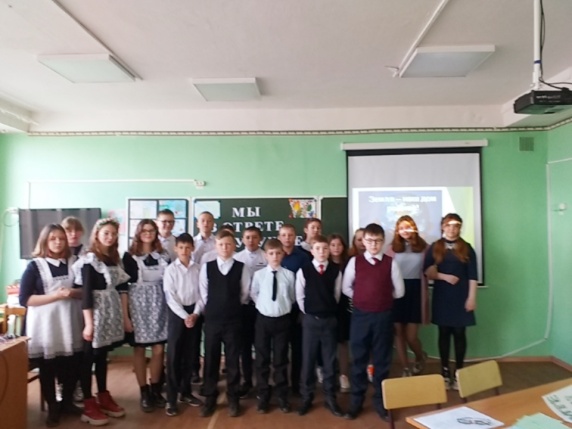 Классный час «Ты сбереги нас!»в 3СКК (учащиеся с ОВЗ)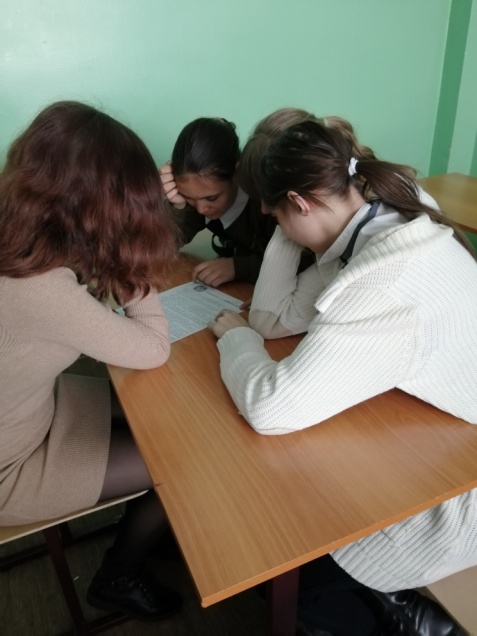 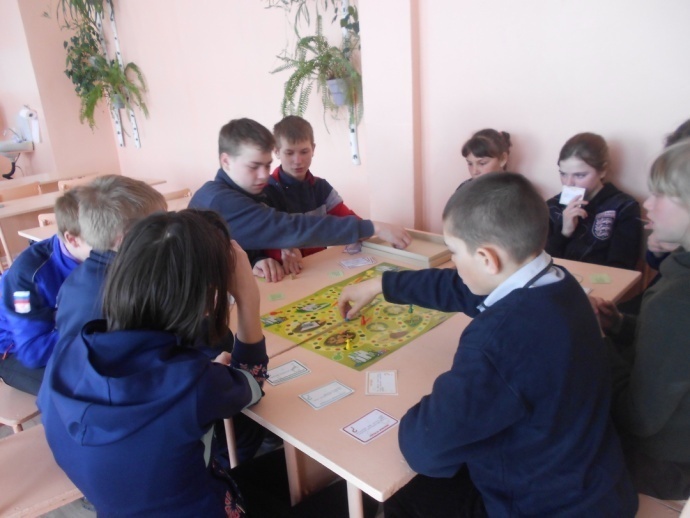 Конкурс  любознательных«Природа и человек» 4-х классах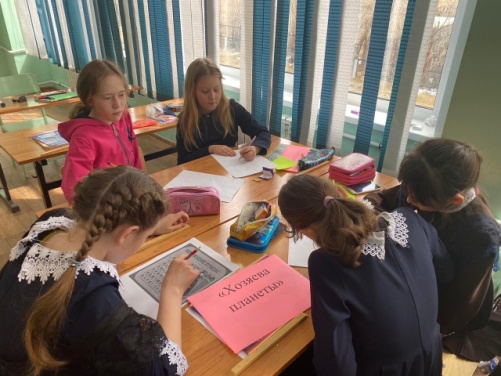 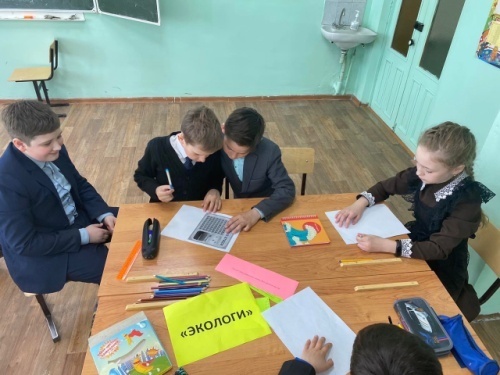 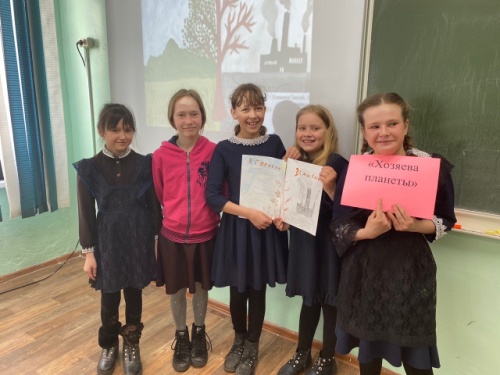 Игра «Знатоки природы»  в 3 классе 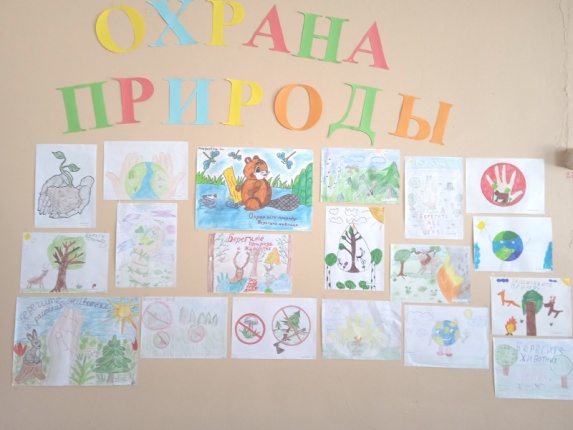 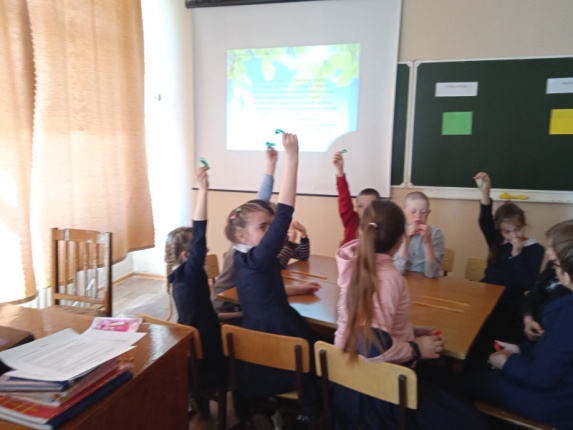 Урок биологии «Экологическое сознание и мораль в техногенном мире» 11 класс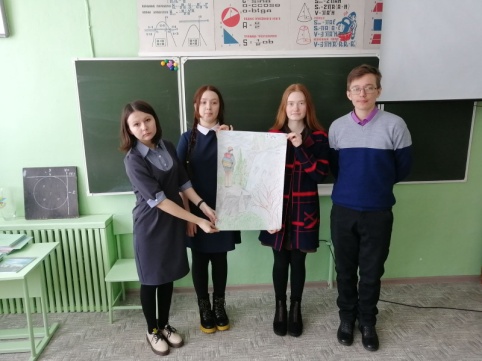 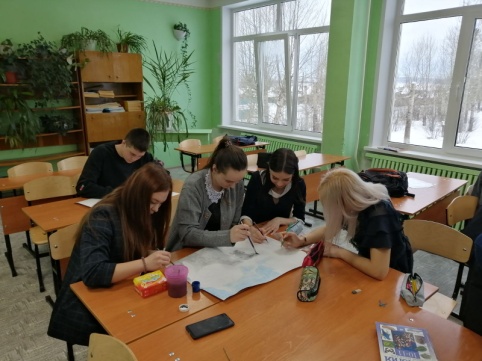 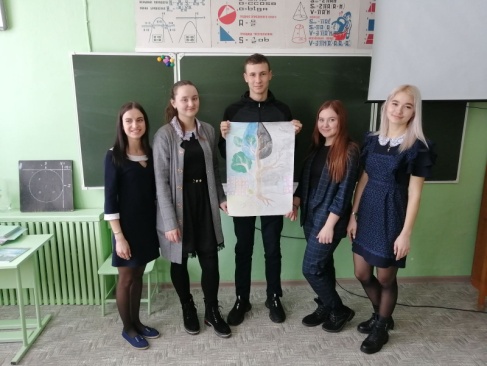 Интеллектуальный турнир «Энергосбережение в нашей жизни» 7 классы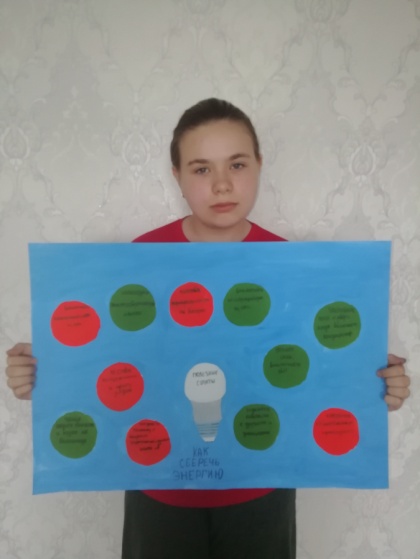 победитель Катаманова Дарья Занятие в 1скк  (учащиеся с ОВЗ) по экологическому воспитанию:«Земля просит помощи у людей»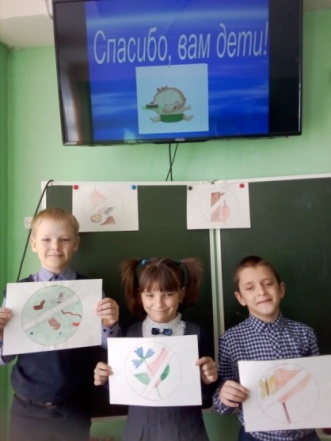 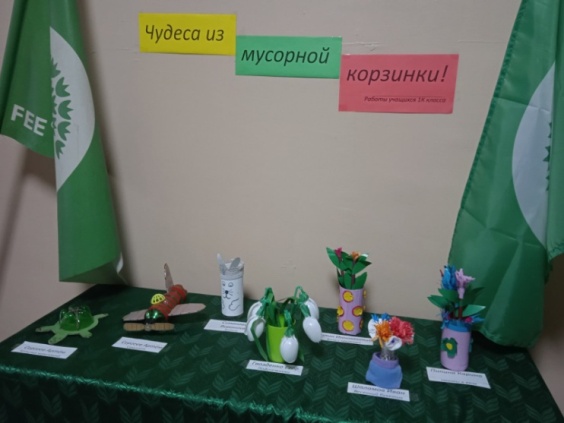 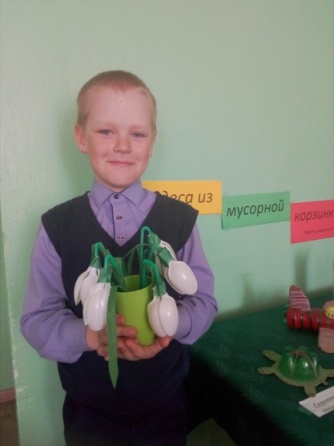 Урок окружающего мира в 1-м классе: "Это всем легко понять – мусор надо разделять!" 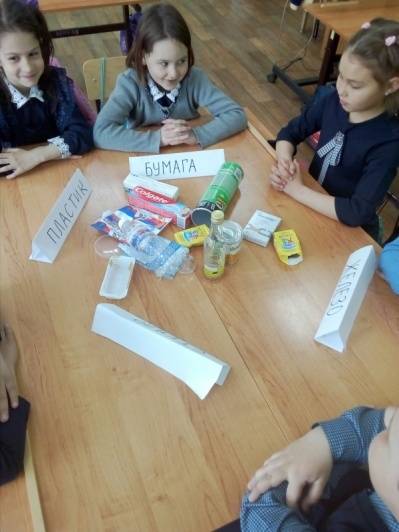 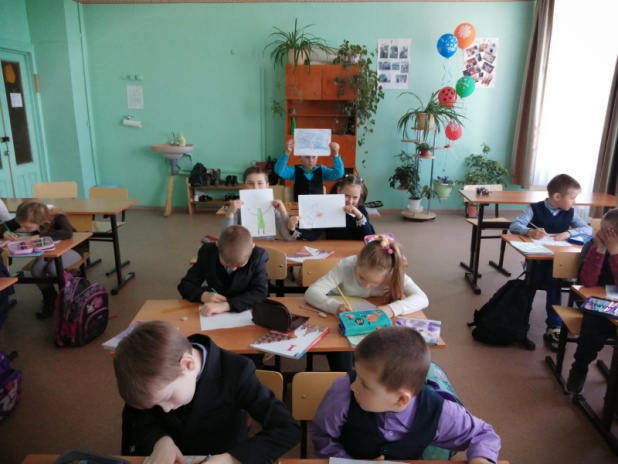 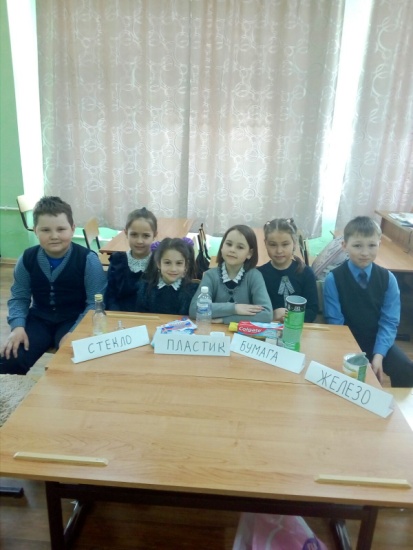 Выставка поделок "Наши руки не для скуки"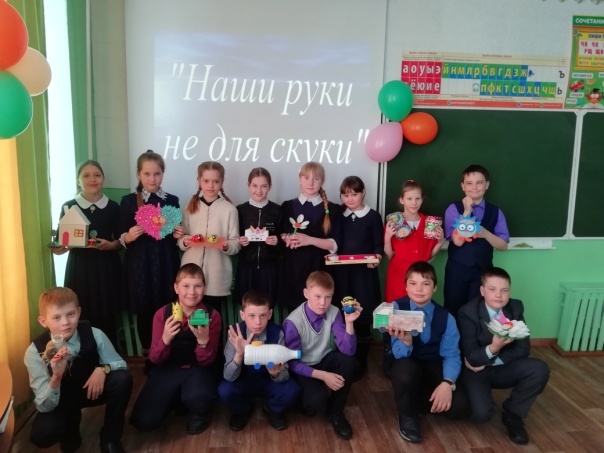 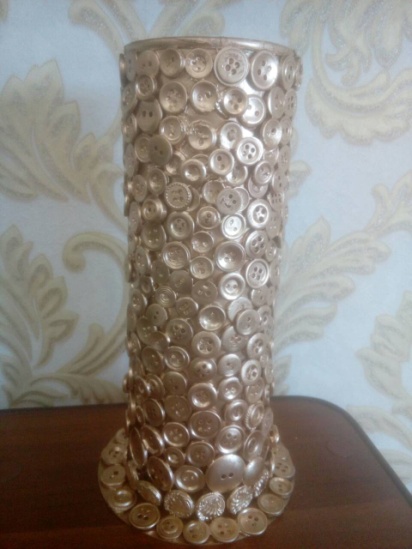 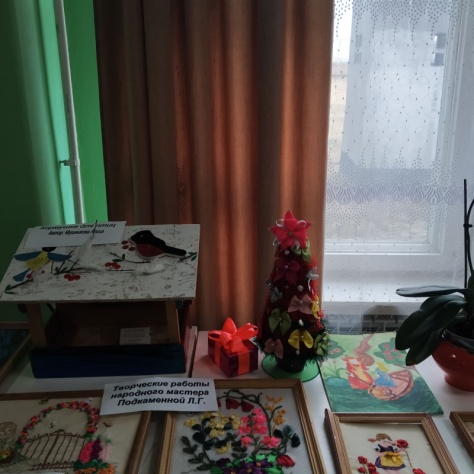 Экологические сказки 2 классы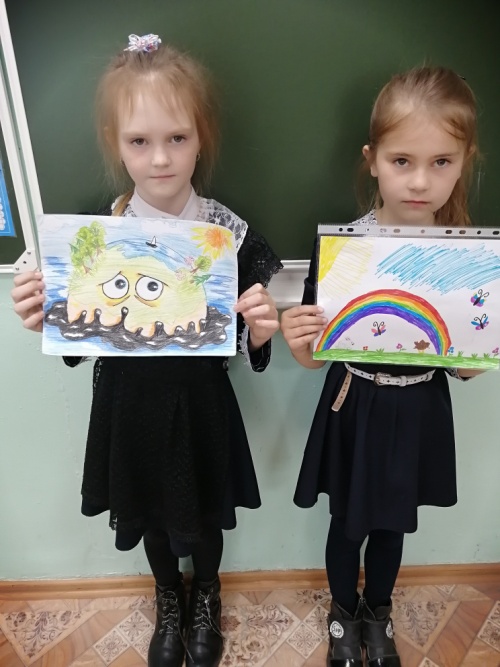 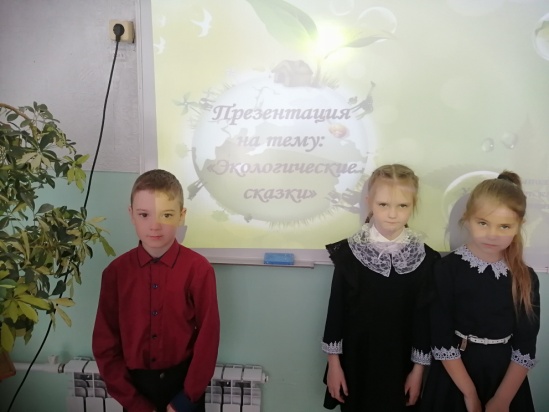 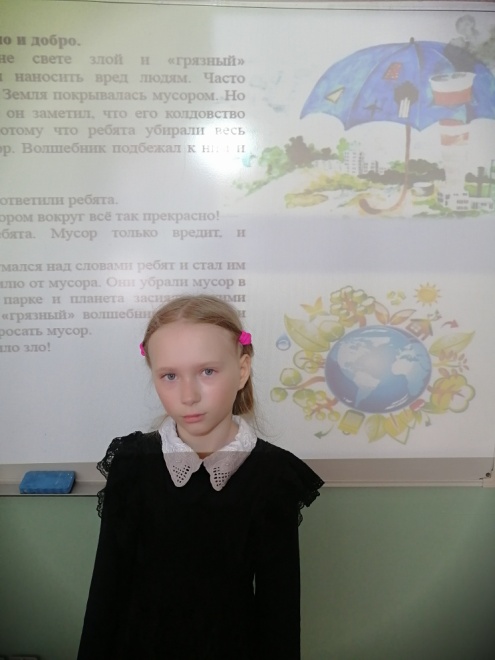 Урок английского языка "Польза чисто воды" 11 класс 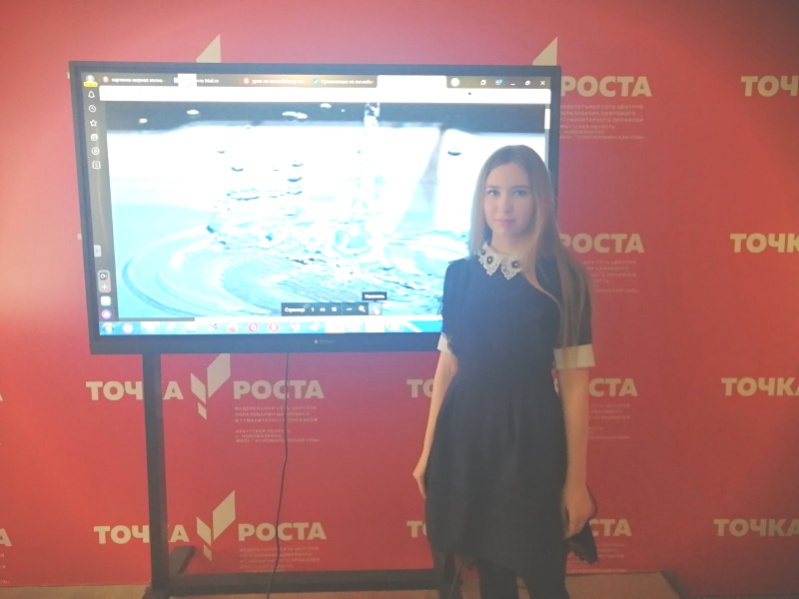 Урок ИЗО «Красота природы» 5 классы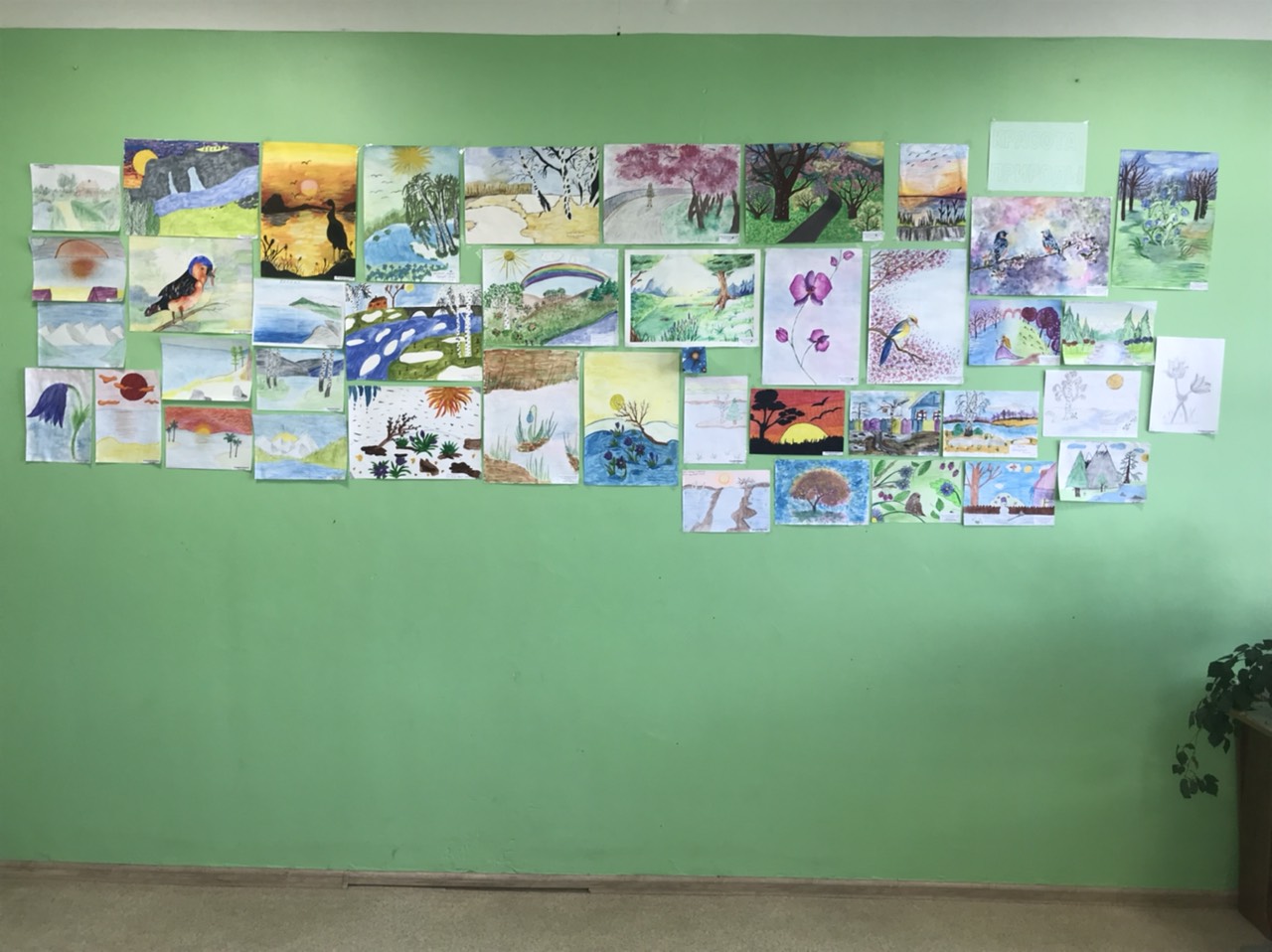 Экологические акции      "Сделаем чище наше село!"                     "Вахта памяти"                  "Кто, если не мы!"                                 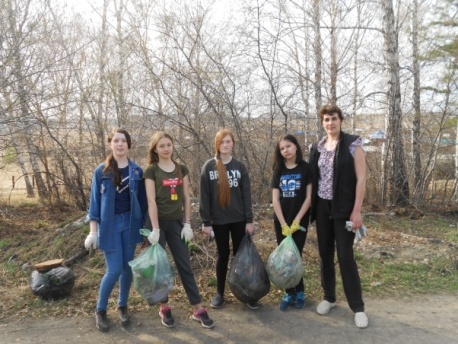 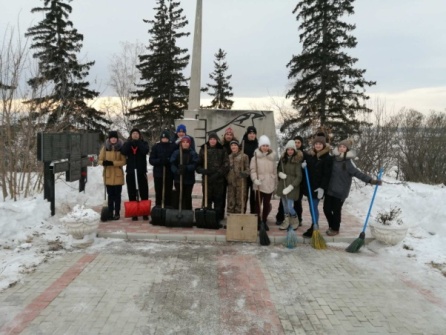 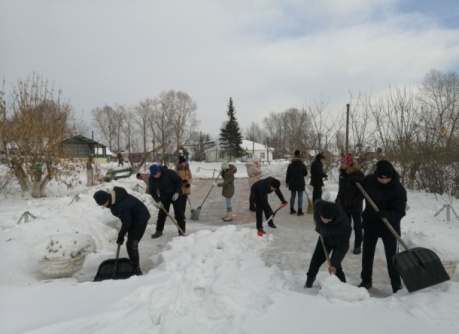 Акция "Сирень победы"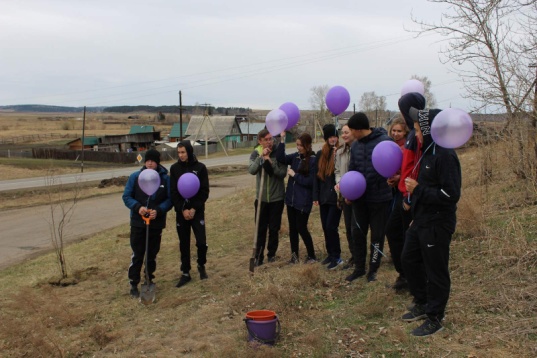 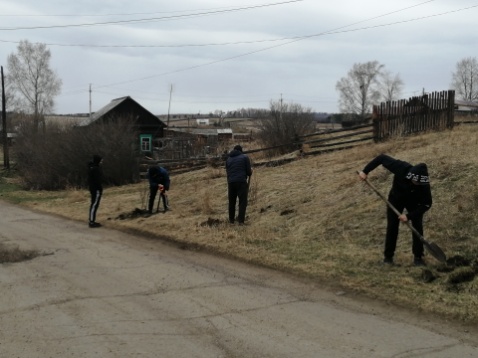 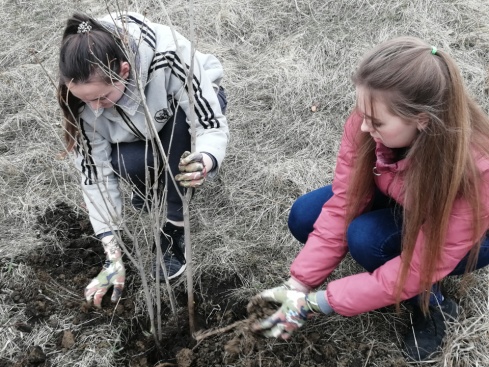  Итоги проекта "Школьная клумба"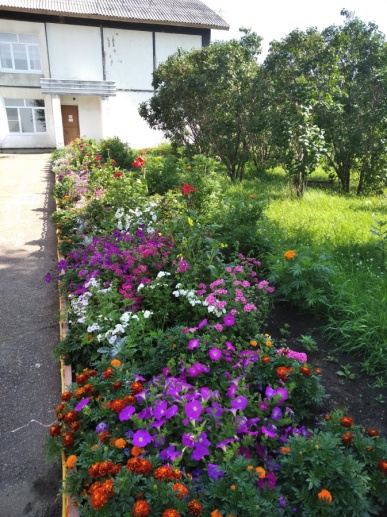 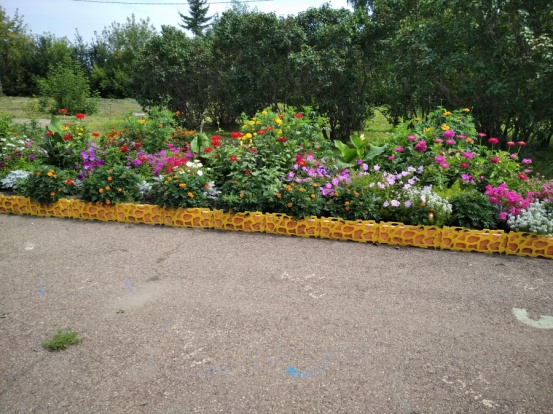 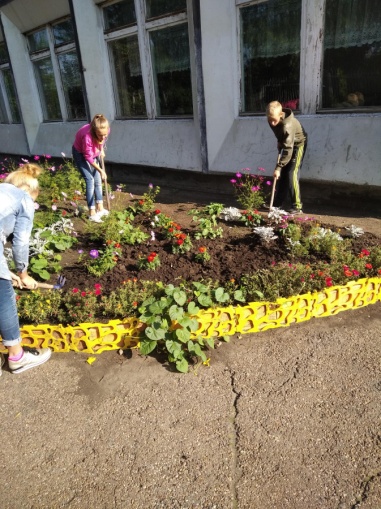 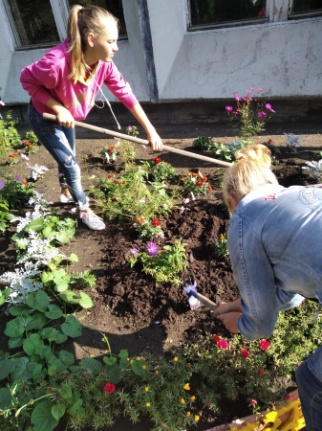 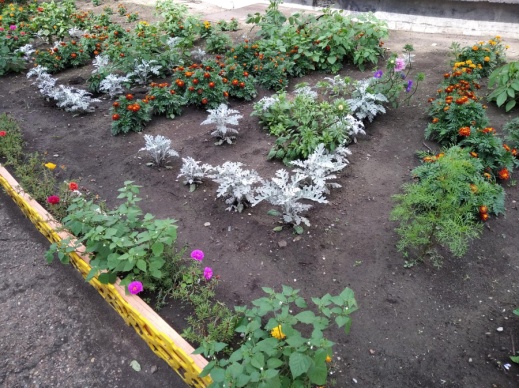 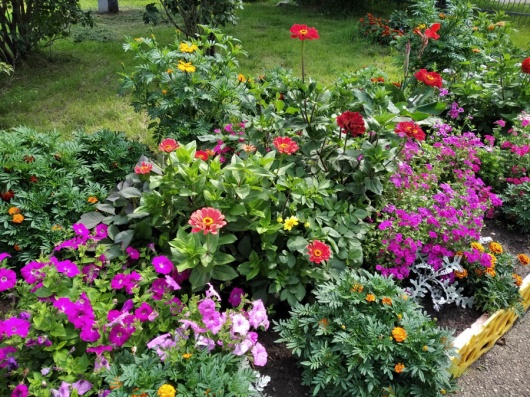  Экологическая мастерскаяЭкологическая мастерская 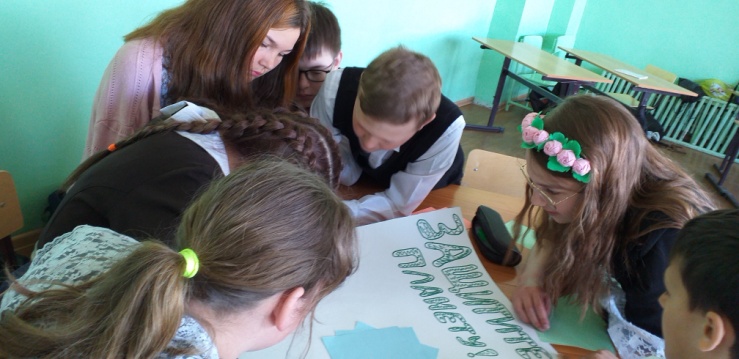 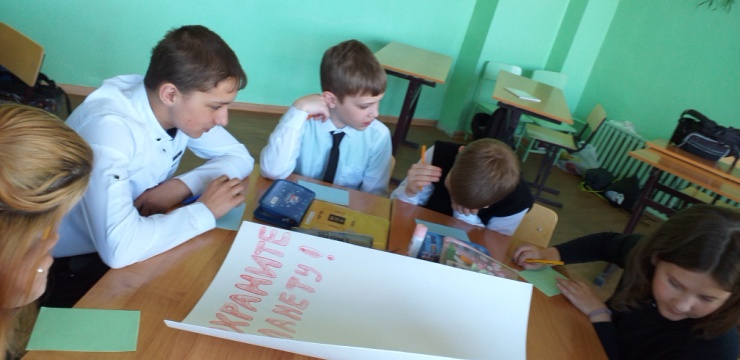 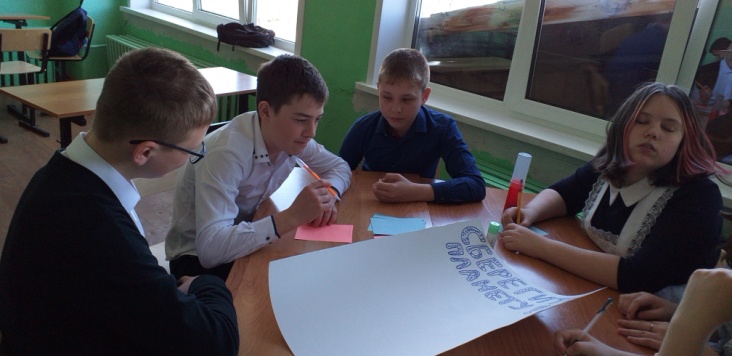 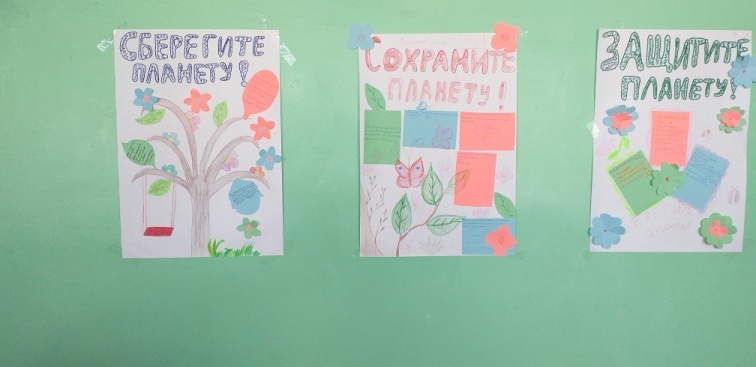 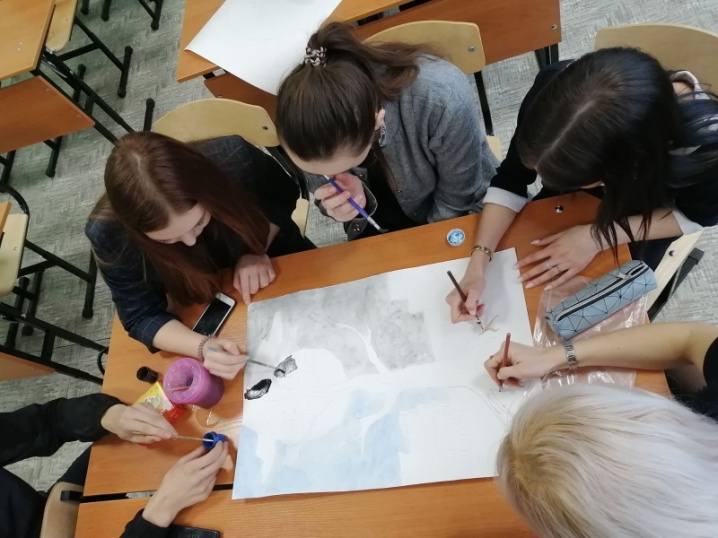 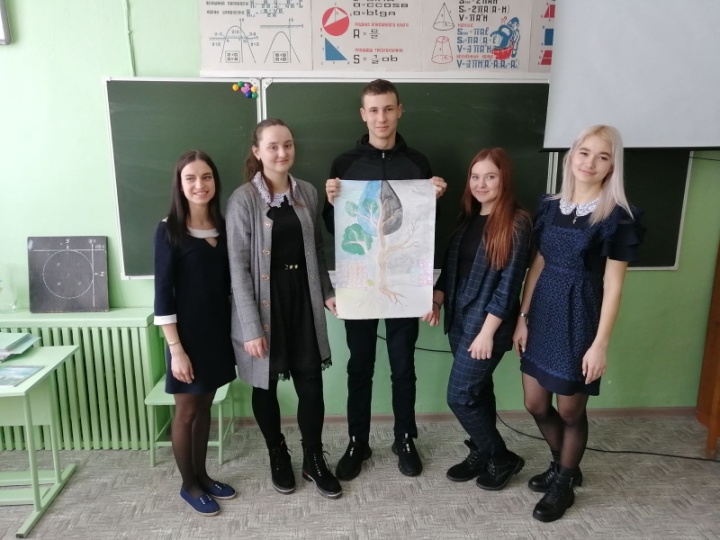 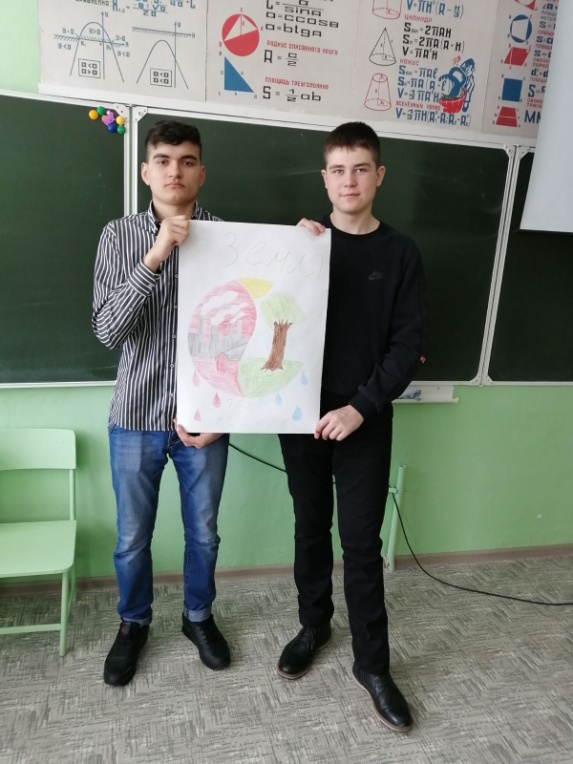 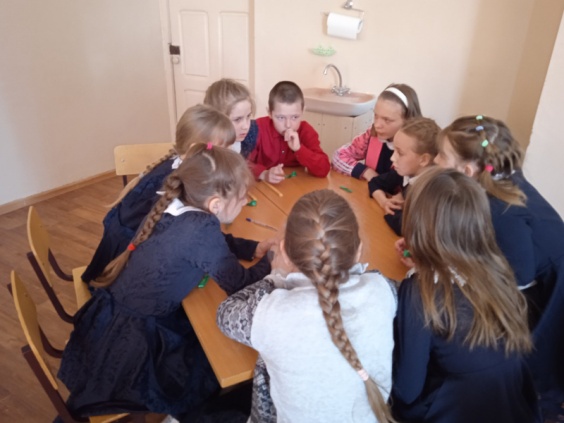 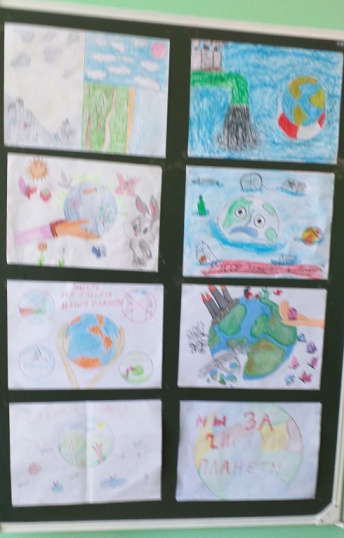 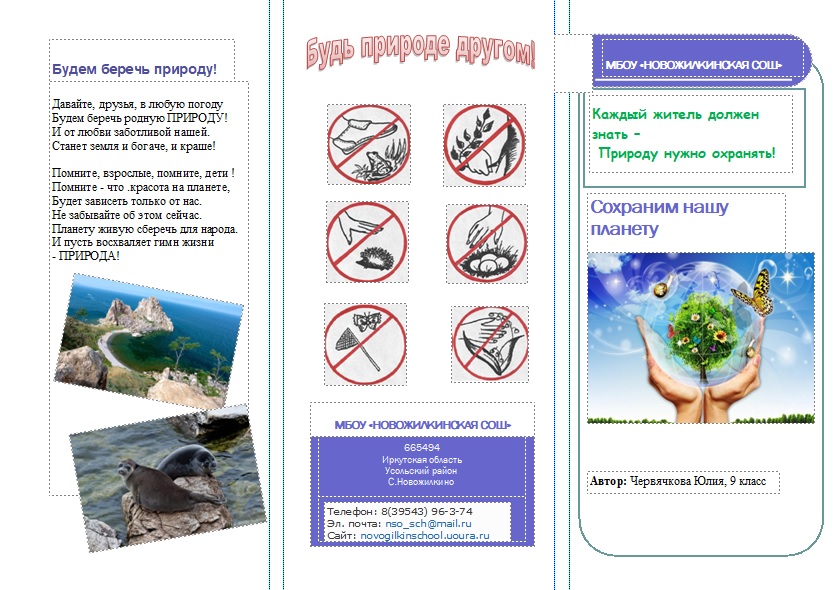 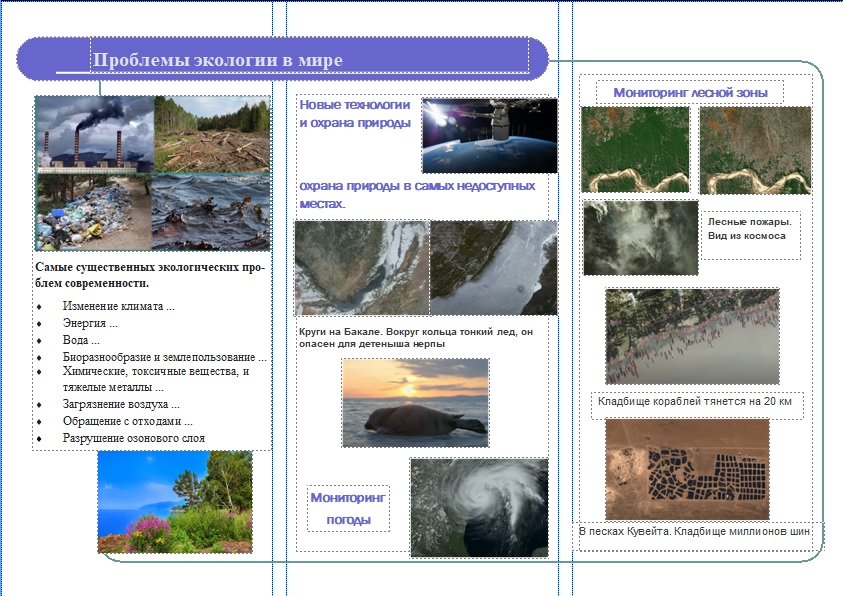 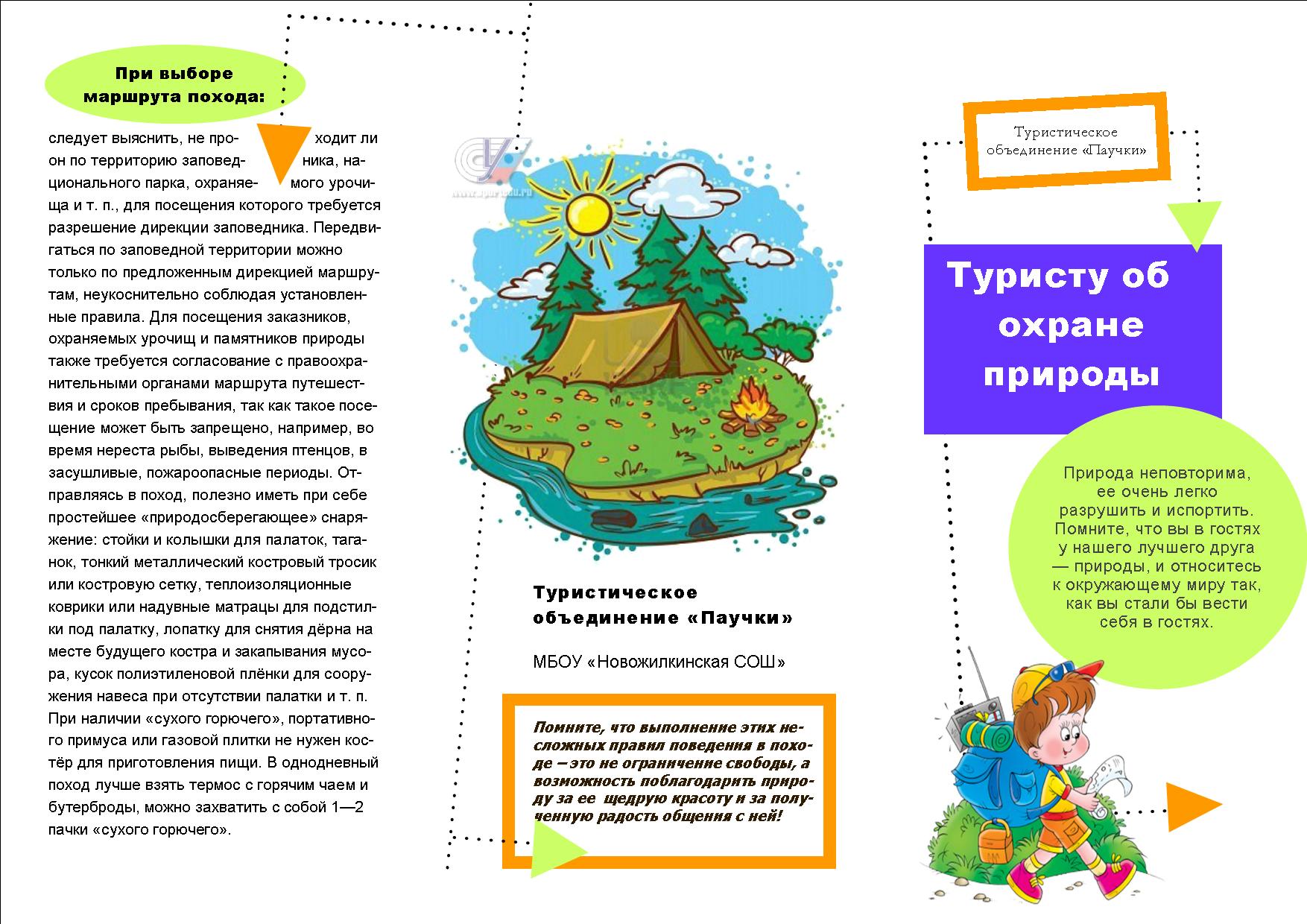 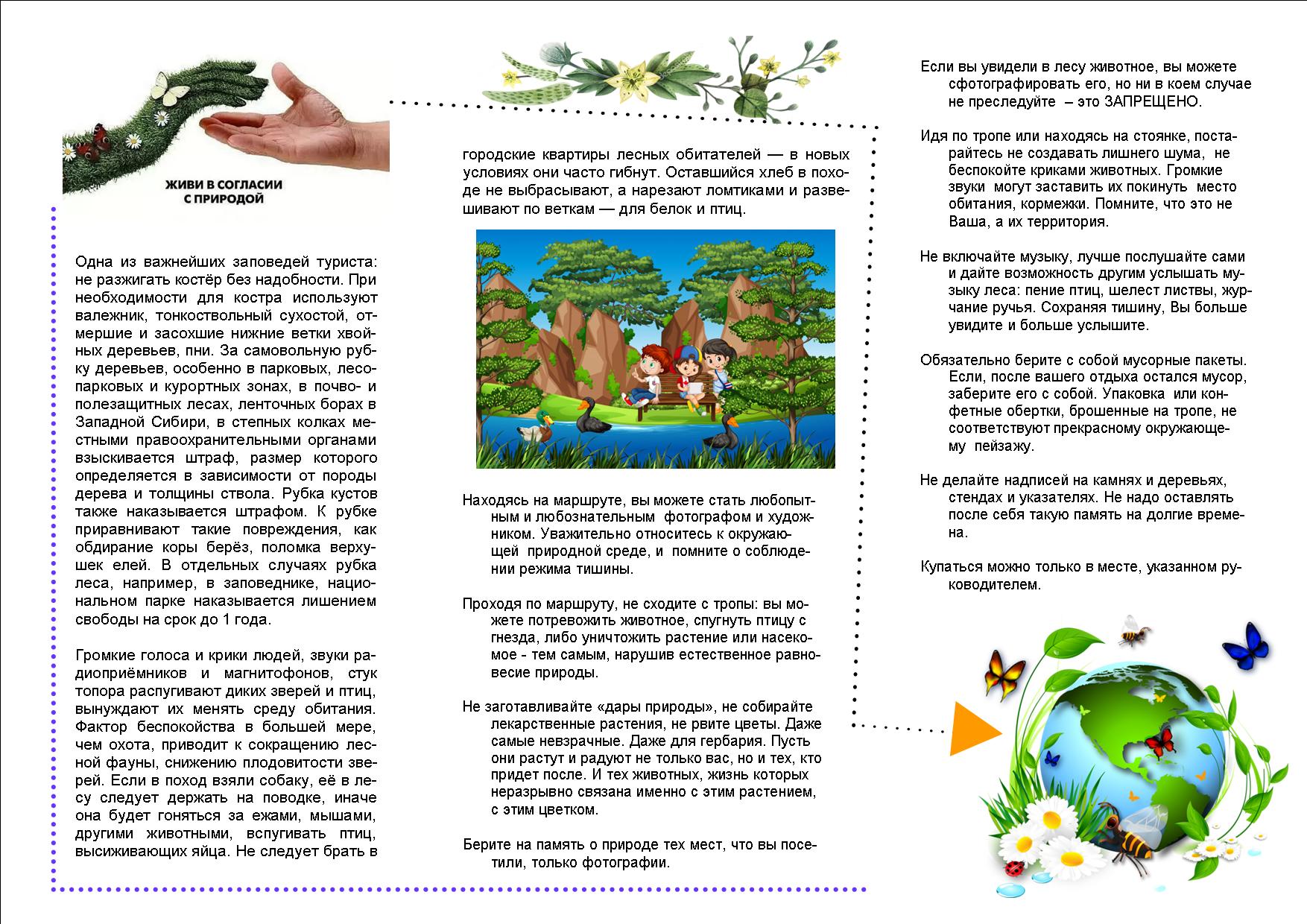 